ЗАКОНСАРАТОВСКОЙ ОБЛАСТИ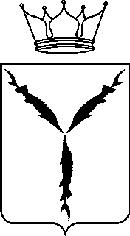 принят Саратовской областной Думой		          26 октября 2016 годаО внесении изменений в статьи 1 и 2                                Закона Саратовской области «О некоторых вопросах проведения публичных мероприятий                                           в Саратовской области»Статья 1Внести в Закон Саратовской области  от 19 декабря 2012 года                         № 205-ЗСО «О некоторых вопросах проведения публичных мероприятий в Саратовской области» следующие изменения:1) статью 1 после слов «уведомление о проведении публичного мероприятия» дополнить словами «(за исключением собрания и пикетирования, проводимого одним участником без использования быстровозводимой сборно-разборной конструкции)», после слов «одного муниципального района или городского округа области» дополнить словами «(за исключением собрания и пикетирования, проводимого одним участником без использования быстровозводимой сборно-разборной конструкции)»;2) абзац первый части 1 статьи 2 после слов «транспортной инфраструктуры» дополнить словами «(за исключением собрания и пикетирования, проводимого одним участником без использования быстровозводимой сборно-разборной конструкции)».Статья 2Настоящий Закон вступает в силу через десять дней после дня его официального опубликования.Губернатор Саратовской области                                                                      В.В.Радаевг.Саратов«__1__»___ноября___ 2016 г.№ __143___- ЗСО